Electromagnetic Field TheoryAssignment 1	(CLO1)							Due Date: 28-9-2021Marks: Question No. 1 (5)Discuss the inadequacy of circuit theory with an example showing the significance of electromagnetic field theory. 								                   [5]Question No. 2 (10)Given Find the expression of unit vector B such that B is parallel to A. B is perpendicular to A if B lies in the xy plane. 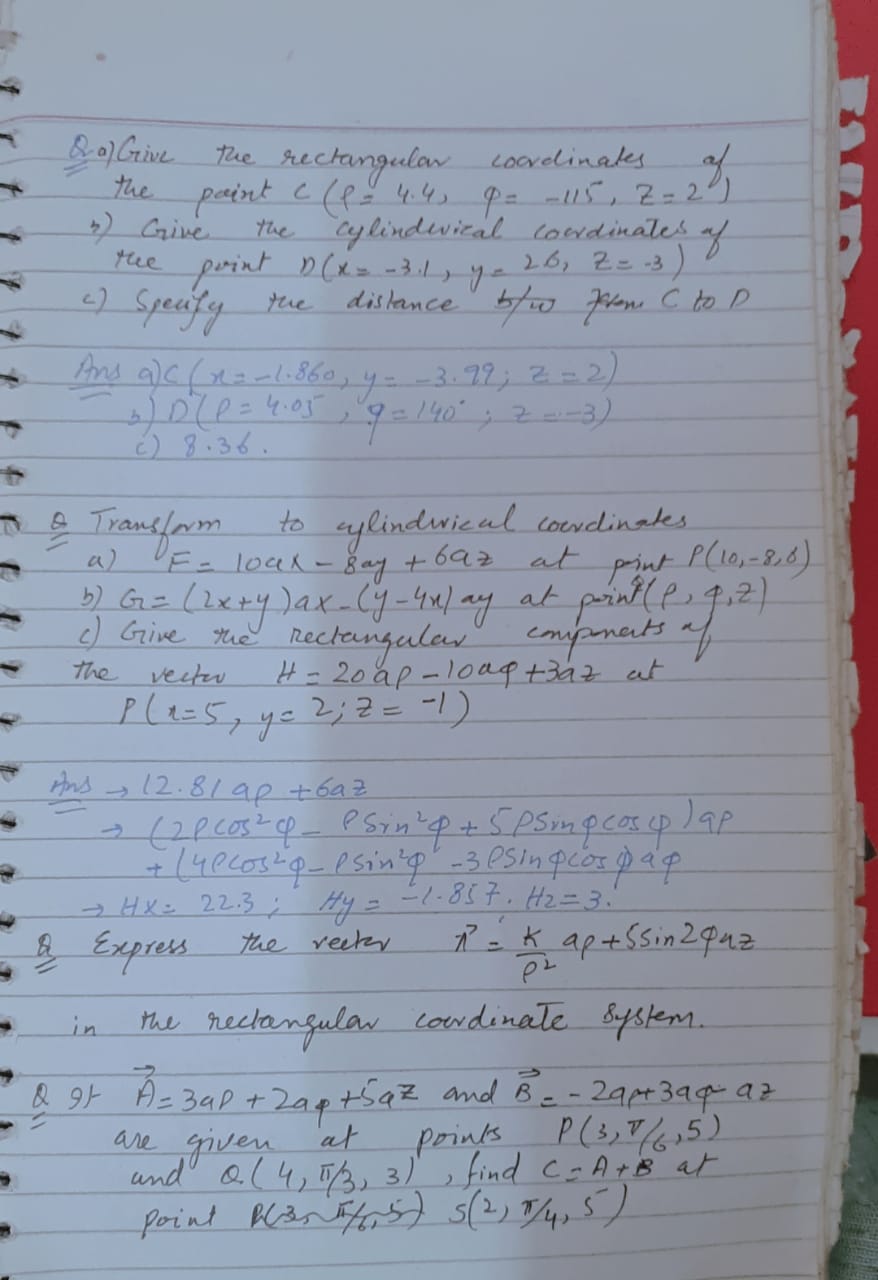 